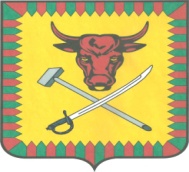 ИЗБИРАТЕЛЬНАЯ КОМИССИЯ МУНИЦИПАЛЬНОГО РАЙОНА «ЧИТИНСКИЙ РАЙОН»ПОСТАНОВЛЕНИЕ«20» июля 2018 года                                                                                  №107О заверении общемуниципального  списка кандидатов в депутаты Совета муниципального района «Читинский район», выдвинутого избирательным объединением Читинского Местного отделения Забайкальского регионального отделения Партии «ЕДИНАЯ РОССИЯ»Рассмотрев документы, представленные в избирательную комиссию муниципального района «Читинский район» для заверения списка кандидатов в депутаты Совета муниципального района «Читинский район», избирательным объединением Читинского Местного отделения Забайкальского регионального отделения Партии «ЕДИНАЯ РОССИЯ», выдвинутых по общемуниципальному избирательному округу, избирательная  комиссия муниципального района «Читинский район» установила следующее.В представленном в избирательную  комиссию муниципального района «Читинский район» и утвержденном на Президиуме Регионального политического совета Забайкальского регионального отделения Партии от 06 июля 2018г. списке кандидатов в депутаты Совета муниципального района «Читинский район», выдвинутым избирательным объединением Читинского Местного отделения Забайкальского регионального отделения Партии «ЕДИНАЯ РОССИЯ» по общемуниципальному округу под номером 14 выдвинут кандидат Пашкина Людмила Ивановна, 08.02.1959г.р.Однако, заявление указанного кандидата о согласии баллотироваться в порядке самовыдвижения представлено в избирательную  комиссию муниципального района «Читинский район» 19 июля 2018г.Указанное обстоятельство в соответствии с частью 3 статьи 42 Закона Забайкальского края «О муниципальных выборах в Забайкальском крае», является основанием для исключения избирательной комиссией муниципального района «Читинский район» Пашкиной Людмилы Ивановны из списка кандидатов, выдвинутых избирательным объединением Читинского Местного отделения Забайкальского регионального отделения Партии «ЕДИНАЯ РОССИЯ» по общемуниципальному округу. На основании изложенного, в  соответствии со статьей 44 Закона Забайкальского края «О муниципальных выборах в Забайкальском крае», избирательная  комиссия муниципального района «Читинский район»постановляет:1. Заверить общемуниципальный список кандидатов в депутаты Совета муниципального района «Читинский район», выдвинутый избирательным объединением Читинского Местного отделения Забайкальского регионального отделения Партии «ЕДИНАЯ РОССИЯ» по общемуниципальному  избирательному округу в количестве 19  человек 20 июля 2018 года в 11.25 ч. (прилагается).2. Выдать уполномоченному представителю избирательного объединения Читинского Местного отделения Забайкальского регионального отделения Партии «ЕДИНАЯ РОССИЯ» копию заверенного общемуниципального списка кандидатов, выдвинутого по общемуниципальному избирательному округу.3. Направить настоящее постановление для опубликования в газету  "Ингода" и на странице избирательной комиссии муниципального района «Читинский район» в информационно-телекоммуникационной сети «Интернет».4. Возложить контроль за исполнением настоящего постановления на Звенигородскую О.В., заместителя председателя избирательной комиссии муниципального района «Читинский район».Председатель избирательной комиссии                                  Павлова Л.П. Секретарь избирательной комиссии                                     Голобокова О.А.Утвержден постановлением избирательной комиссиимуниципального района«Читинский район»                                                                                                                      №107 от 20.07.2018г. СПИСОКкандидатов в депутаты Совета муниципального района «Читинский район», выдвинутый избирательным объединением Читинского Местного отделения Забайкальского регионального отделения Партии «ЕДИНАЯ РОССИЯ» по общемуниципальному избирательному округуЭпов Андрей Александрович Рюмкин Алексей ИвановичЗайдель Вильгельм Вильгельмович Петрова Елена АнатольевнаСурин Игорь ВячеславовичАндреева Нина Викторовна Пряничникова Наталья АркадьевнаКондратьева Ульяна СергеевнаГатапов Чойнзын-Доржи Шагдарович Крючков Анатолий Семенович Золоткин Николай Викторович Лесков Денис Сергеевич Волощук Елена Михайловна Загиров Абумуслим АлимагомедовичДубищев Александр Александрович Батрашкина Мария Михайловна Дибирдеев Виктор ИзмайловичТендитная Алена БорисовнаМошкутова Лидия ПетровнаПредседатель избирательной комиссии                                  Павлова Л.П. Секретарь избирательной комиссии                                     Голобокова О.А. 